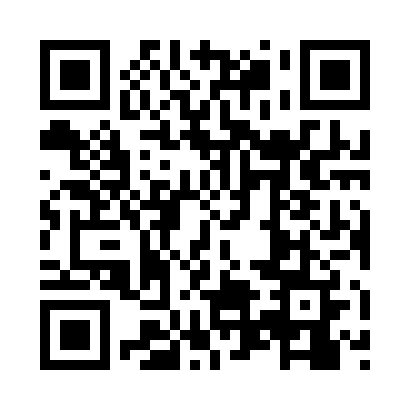 Prayer times for Obihiro, JapanWed 1 May 2024 - Fri 31 May 2024High Latitude Method: NonePrayer Calculation Method: Muslim World LeagueAsar Calculation Method: ShafiPrayer times provided by https://www.salahtimes.comDateDayFajrSunriseDhuhrAsrMaghribIsha1Wed2:304:2111:243:186:288:122Thu2:284:2011:243:186:298:133Fri2:274:1911:243:196:308:154Sat2:254:1711:243:196:318:175Sun2:234:1611:243:206:328:196Mon2:214:1511:243:206:348:207Tue2:194:1311:243:206:358:228Wed2:174:1211:243:216:368:249Thu2:154:1111:243:216:378:2510Fri2:134:1011:243:216:388:2711Sat2:114:0911:243:226:398:2912Sun2:104:0711:243:226:408:3013Mon2:084:0611:243:226:418:3214Tue2:064:0511:243:236:428:3415Wed2:044:0411:243:236:438:3516Thu2:034:0311:243:236:448:3717Fri2:014:0211:243:246:468:3918Sat1:594:0111:243:246:478:4019Sun1:584:0011:243:246:488:4220Mon1:563:5911:243:256:498:4421Tue1:543:5911:243:256:508:4522Wed1:533:5811:243:256:518:4723Thu1:513:5711:243:266:518:4824Fri1:503:5611:243:266:528:5025Sat1:483:5511:243:266:538:5126Sun1:473:5511:243:276:548:5327Mon1:463:5411:243:276:558:5428Tue1:443:5311:253:276:568:5629Wed1:433:5311:253:286:578:5730Thu1:423:5211:253:286:588:5931Fri1:413:5211:253:286:599:00